The City School
North Nazimabad Boys Campus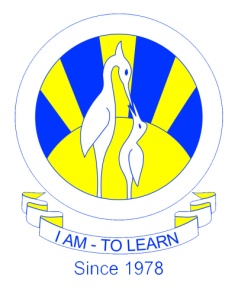 Date: 03-03-2017
Subject: Computer Science
Class: 10
Teacher: Lubna Tanweer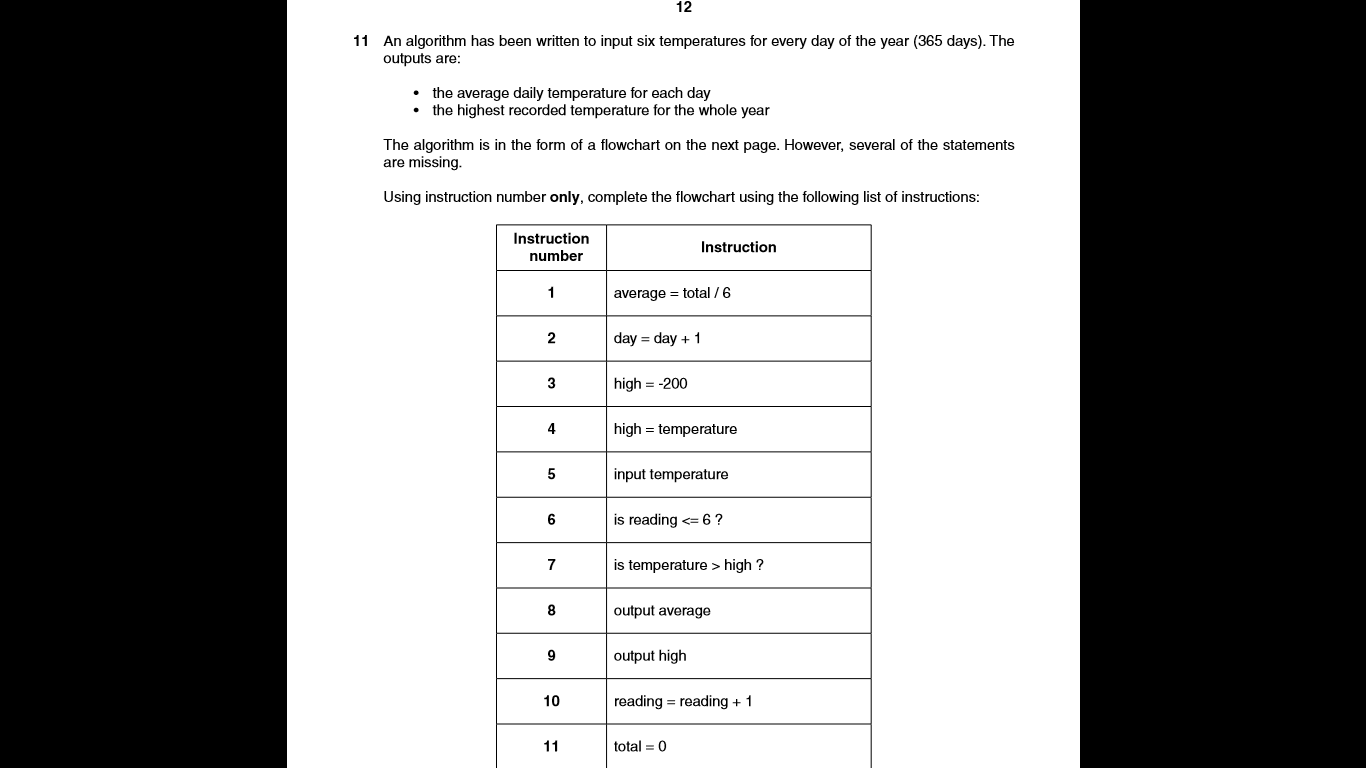 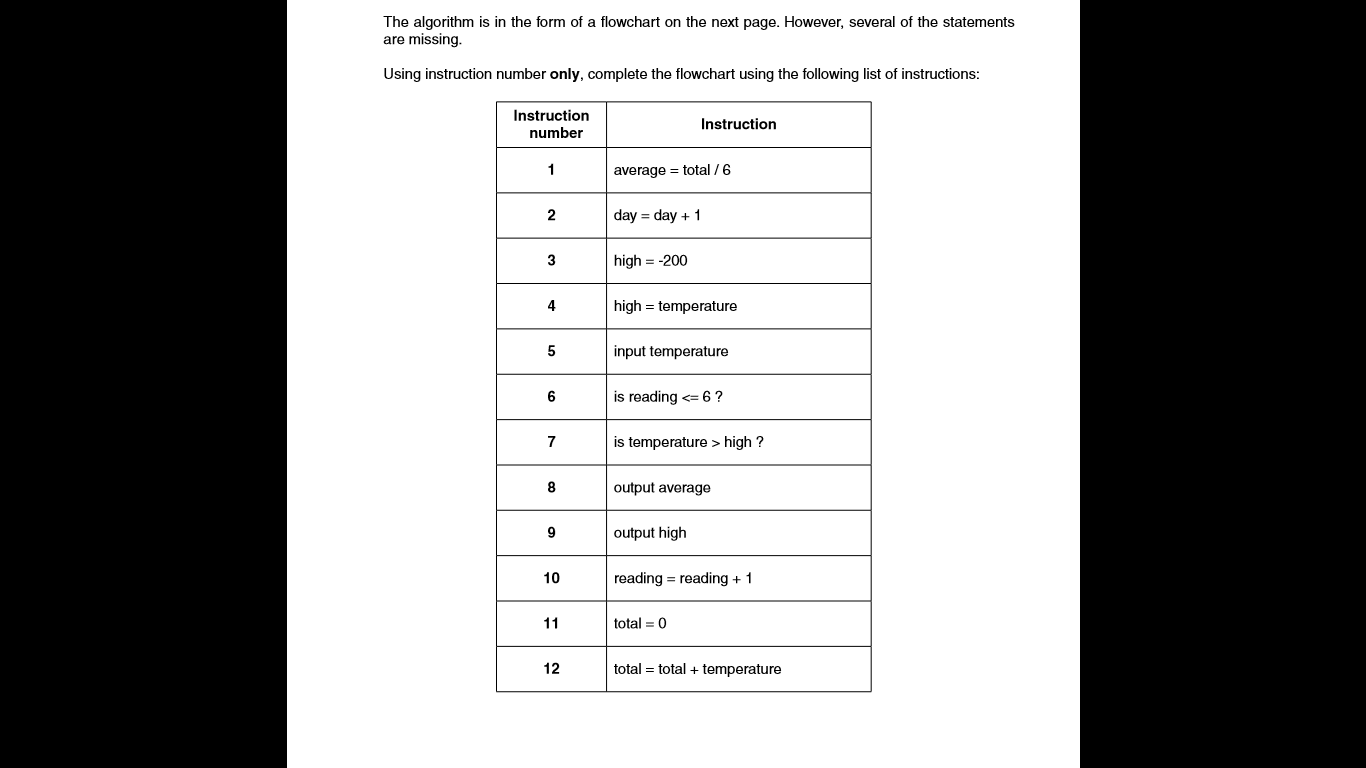 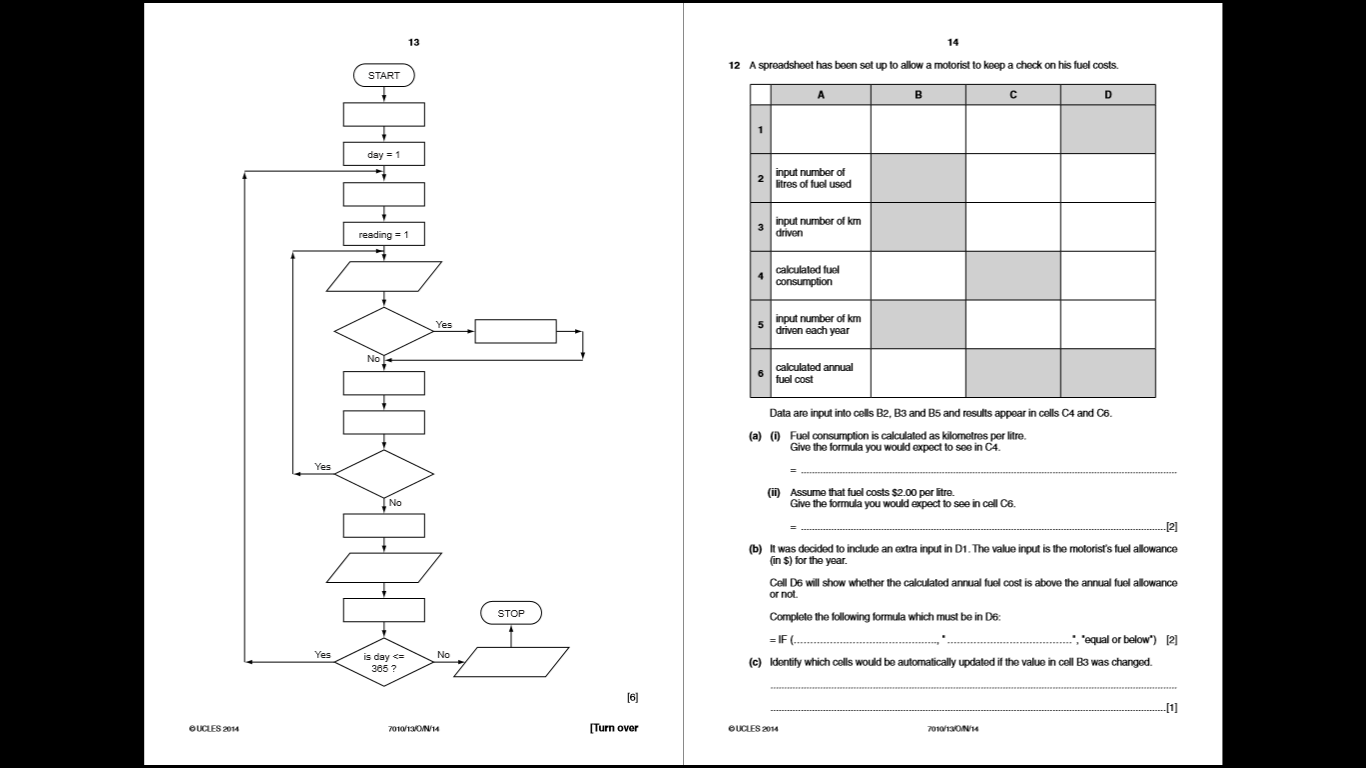 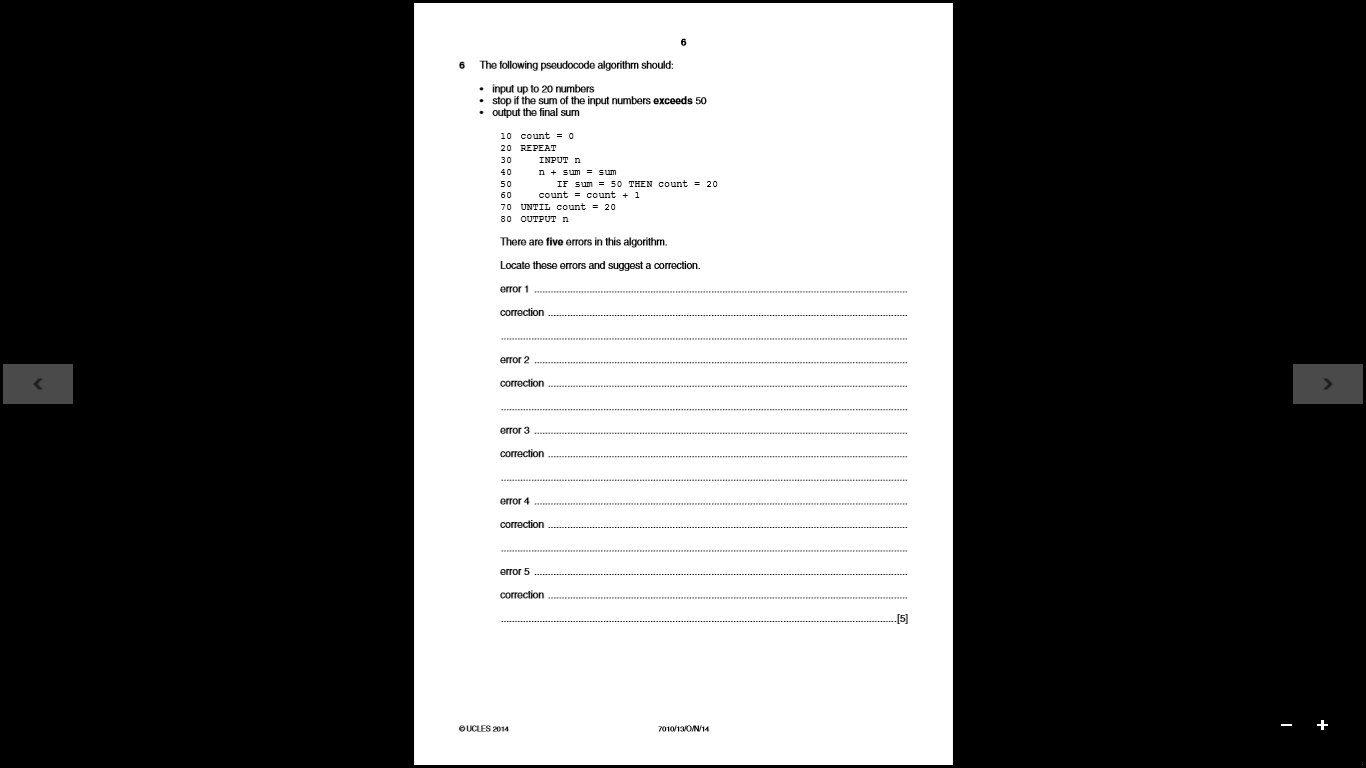 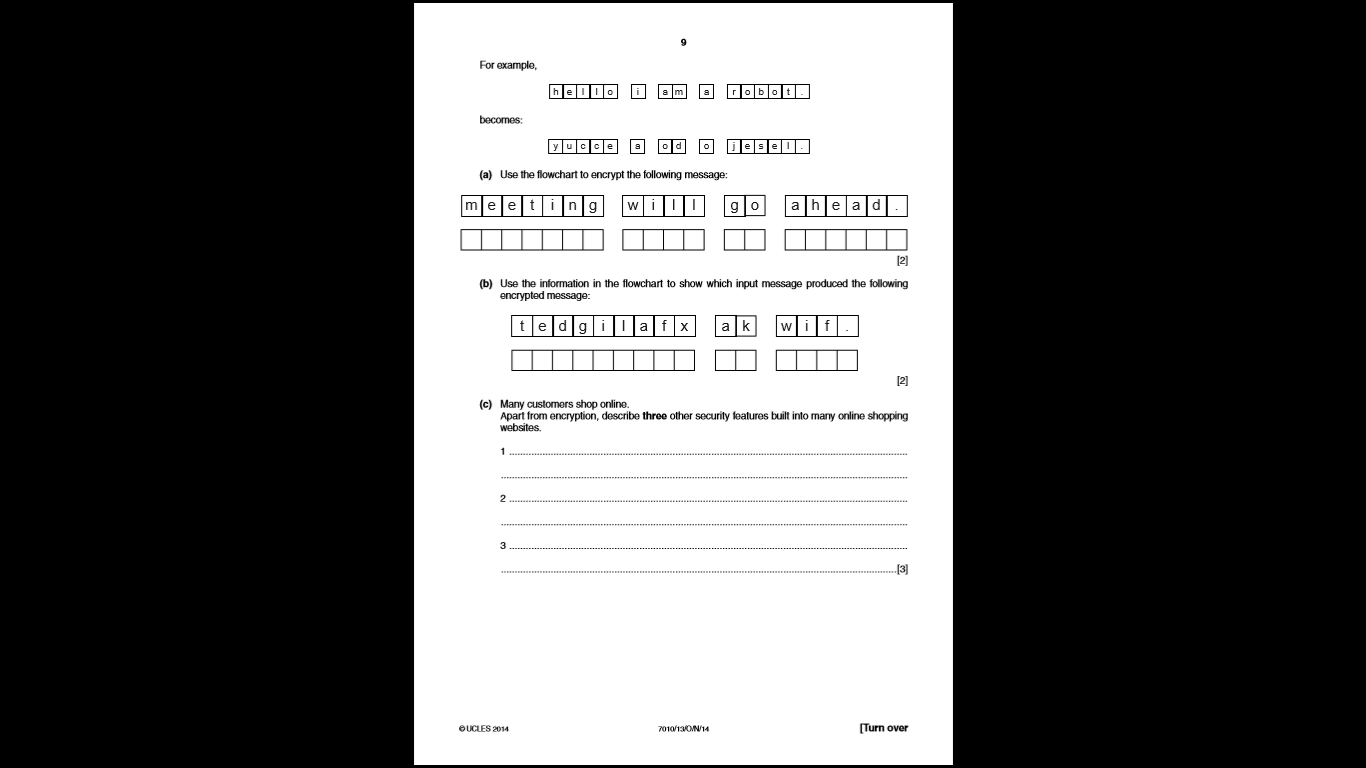 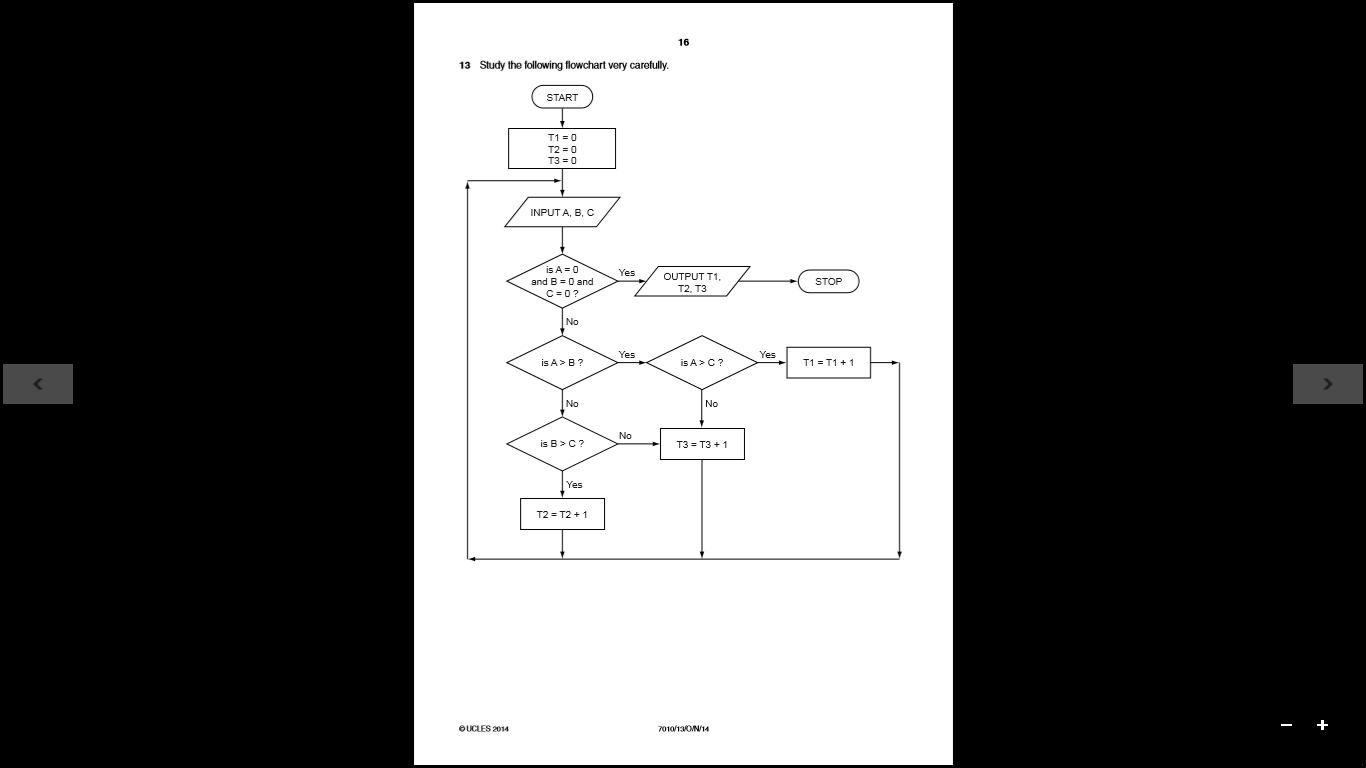 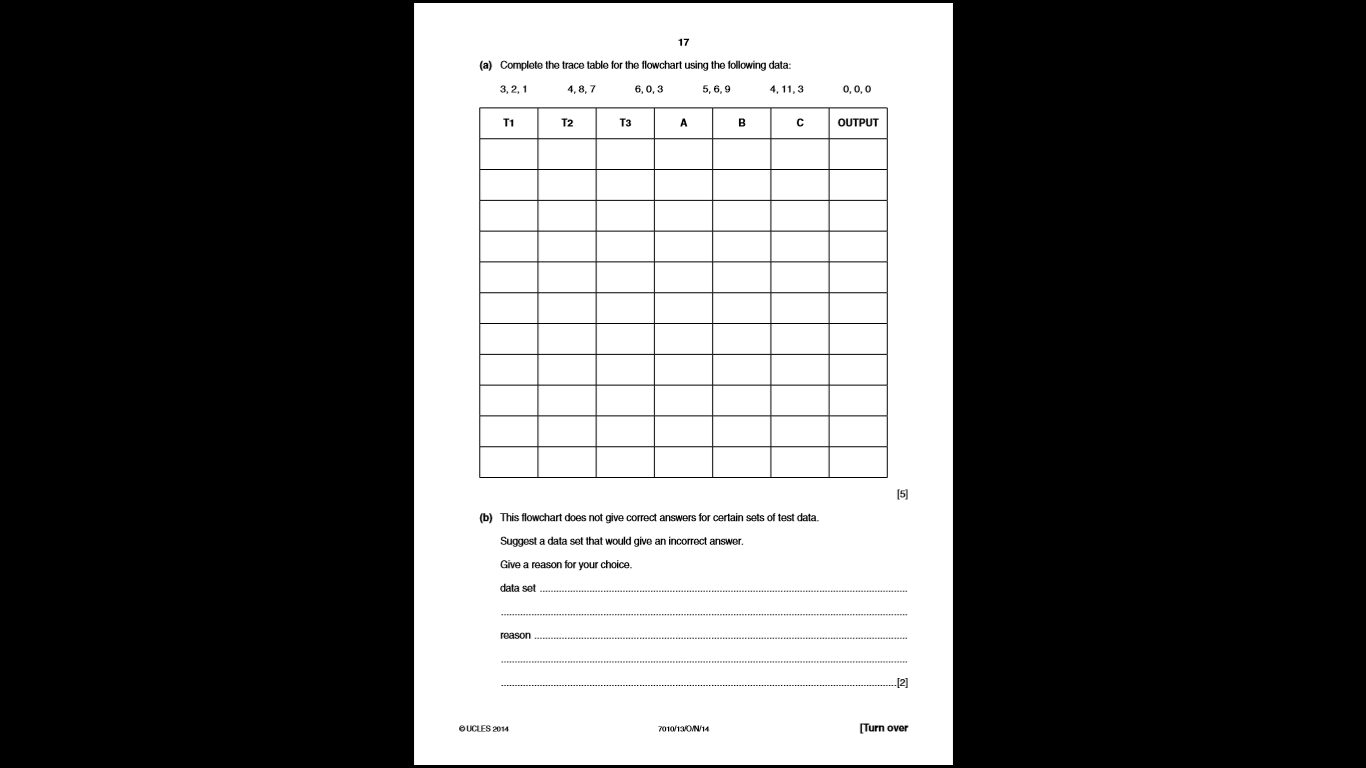 